1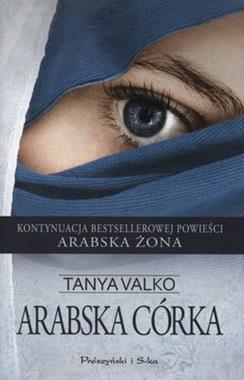 5664Valko, Tanya
Arabska córka /2011.
Prószyński Media,2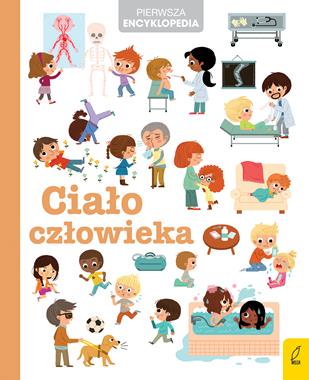 5665Ledu, Stéphanie
Ciało człowieka /[2020].
Wilga,3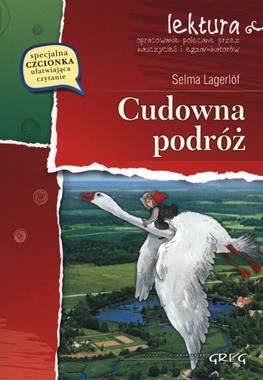 5666Lagerlöf, Selma
Cudowna podróż.2019.
Wydawnictwo Greg,4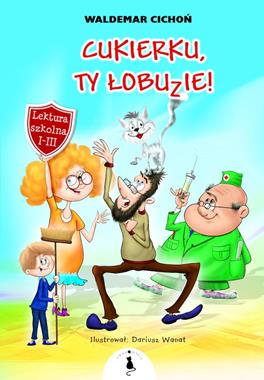 5667Cichoń, Waldemar
Cukierku, ty łobuzie! /2019.
Wydawnictwo Żwakowskie,5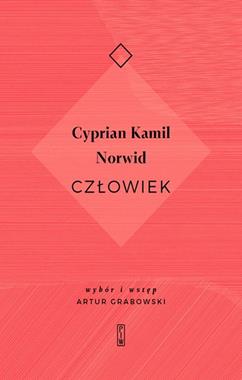 5668Norwid, Cyprian Kamil
Człowiek /2020.
PIW,6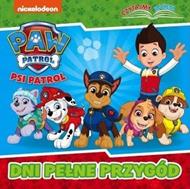 5669Dni pełne przygód /[2020].
Media Service Zawada sp. z o.o.,7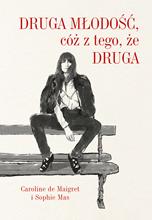 5670Maigret, Caroline de
Druga młodość, cóż z tego, że druga /2021.
Muza SA,8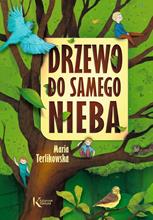 5671Terlikowska, Maria
Drzewo do samego nieba /copyright 2020.
Wydawnictwo Greg Sp. z o.o.,9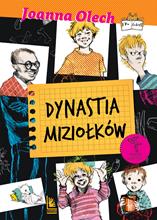 5672Olech, Joanna
Dynastia Miziołków /2018.
Wydawnictwo Literatura,10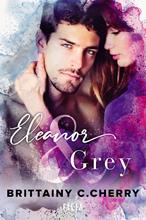 5673Cherry, Brittainy C.
Eleanor & Grey /2020.
Wydawnictwo Filia,11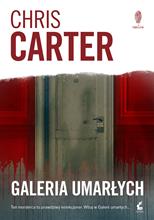 5674Carter, Chris
Galeria umarłych /[2019].
Wydawnictwo Sonia Draga,12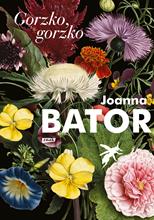 5675Bator, Joanna
Gorzko, gorzko /2020.
Wydawnictwo Znak,13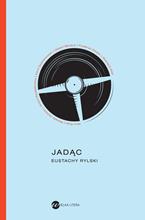 5676Rylski, Eustachy
Jadąc /copyright 2021.
Wielka Litera,14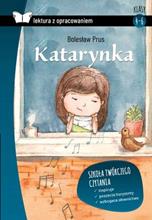 5677Prus, Bolesław
Katarynka /[2019].
Wydawnictwo SBM,15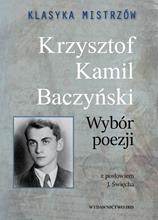 5678Baczyński, Krzysztof Kamil
Wybór poezji /2018.
Wydawnictwo Ibis - Books,16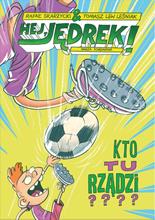 5679Skarżycki, Rafał
Kto tu rządzi? /2016.
Wydawnictwo "Nasza Księgarnia",17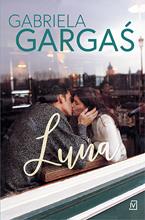 5680Gargaś, Gabriela
Luna /copyright 2021.
Czwarta Strona - Grupa Wydawnictwa Poznańskiego,18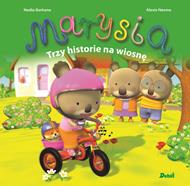 5681Berkane, Nadia
Marysia, 3 historie na wiosnę /2019.
Debit,19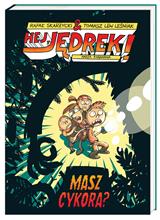 5682Skarżycki, Rafał
Masz cykora? /2016.
Wydawnictwo "Nasza Księgarnia",20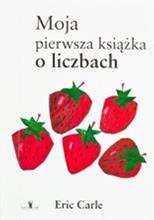 5683Carle, Eric
Moja pierwsza książka o liczbach /copyright 2020.
Wydawnictwo Tatarak,21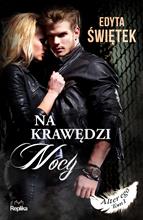 5684Świętek, Edyta
Na krawędzi nocy /Replika, 202122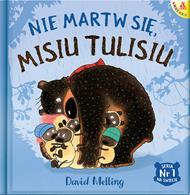 5685Melling, David
Nie martw się, Misiu Tulisiu /2021.
Wydawnictwo Amber,23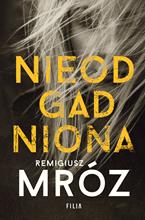 5686Mróz, Remigiusz
Nieodgadniona /copyright 2019.
Wydawnictwo Filia,24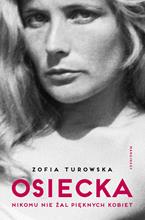 5687Turowska, Zofia
Osiecka : Nikomu nie żal pięknych kobiet /2020.
Wydawnictwo Marginesy,25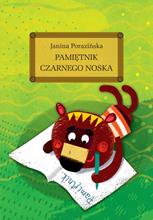 5688Porazińska, Janina
Pamiętnik Czarnego Noska /2019.
Wydawnictwo Greg,26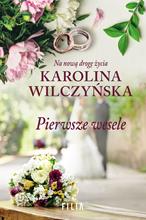 5689Wilczyńska, Karolina
Pierwsze wesele /2021.
Wydawnictwo Filia,27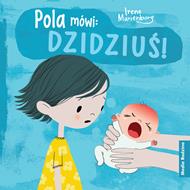 5690Marienborg, Irene
Pola mówi: dzidziuś! /copyright 2020.
Media Rodzina,28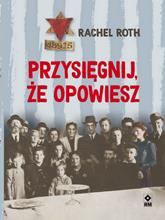 5691Chencinski, Rachel Roth
Przysięgnij, że opowiesz /copyrigh 2020.
Wydawnictwo RM,29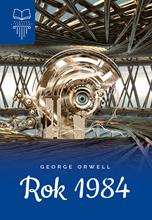 5692Orwell, George
Rok 1984 /2021.
SBM,30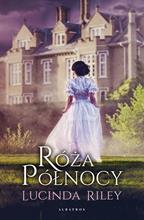 5693Riley, Lucinda
Róża Północy /2019.
Albatros,31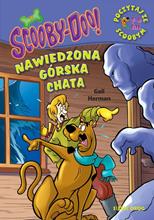 5694Herman, Gail
Nawiedzona górska chata /2020.
Wydawnictwo Siedmioróg,32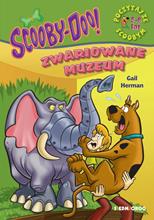 5695Herman, Gail
Zwariowane muzeum /2020.
Wydawnictwo Siedmioróg,33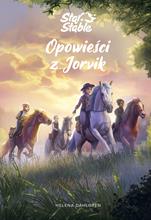 5696Dahlgren, Helena
Opowieści z Jorvik /2021.
Znak emotikon,34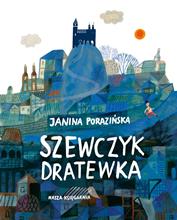 5697Porazińska, Janina
Szewczyk Dratewka /2016.
Wydawnictwo "Nasza Księgarnia",35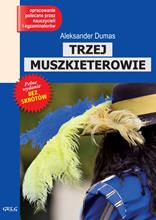 5698Dumas, Alexandre
Trzej muszkieterowie /2018.
Wydawnictwo Greg®,36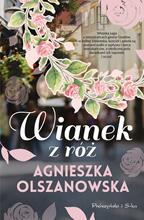 5699Olszanowska, Agnieszka
Wianek z róż /2020.
Prószyński Media,37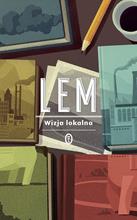 5700Lem, Stanisław
Wizja lokalna /2020
Wydaw. Literackie,38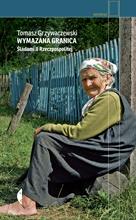 5701Grzywaczewski, Tomasz
Wymazana granica : śladami II Rzeczpospolitej /2020.
Wydawnictwo Czarne,39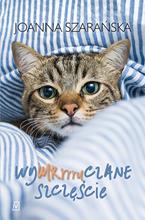 5702Szarańska, Joanna
Wymruczane szczęście /2021.
Czwarta Strona - Grupa Wydawnictwa Poznańskiego,40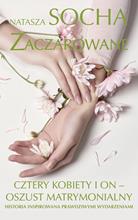 5703Socha, Natasza
Zaczarowane /2021.
Wydawnictwo Edipresse,41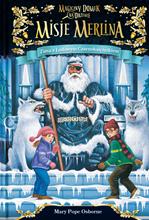 5704Osborne, Mary Pope
Zima z Lodowym Czarnoksiężnikiem2020.
Wydawnictwo Mamania / Grupa Wydawnicza Relacja,42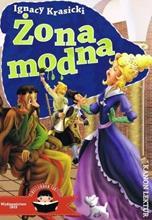 5705Krasicki, Ignacy
Żona modna /[2020].
Wydawnictwo Ibis,